AMAÇ VE KAPSAMMadde 1Bu yönerge Tekirdağ Namık Kemal Üniversitesi Türk Müziği Devlet Konservatuvarı lisans programlarına özel yetenek giriş sınavı ile öğrenci alımına ilişkin temel ilkeleri, görevleri, usul ve esasları kapsar.DAYANAKMadde 2Bu yönerge; 2547 sayılı Yükseköğretim Kanunu’na ve Tekirdağ Namık Kemal Üniversitesi Eğitim-Öğretim ve Sınav Yönetmeliği’ne dayanarak hazırlanmıştır.TANIMLARMadde 3Bu yönergede geçen;Üniversite: Tekirdağ Namık Kemal Üniversitesini,Rektör: Tekirdağ Namık Kemal Üniversitesi Rektörünü, Rektörlük: Tekirdağ Namık Kemal Üniversitesi Rektörlüğünü, Senato: Tekirdağ Namık Kemal Üniversitesi Senatosunu,Konservatuvar Müdürü: Tekirdağ Namık Kemal Üniversitesi Türk Müziği Devlet Konservatuvarı Müdürünü,Konservatuvar Kurulu: Tekirdağ Namık Kemal Üniversitesi Türk Müziği Devlet Konservatuvarı Kurulunu,Konservatuvar Yönetim Kurulu: Tekirdağ Namık Kemal Üniversitesi Türk Müziği Devlet Konservatuvarı Yönetim Kurulunu,Sınav: Özel yetenek gerektiren lisans programlarına (eğitim programlarına) girmek isteyen adaylara uygulanan sınavları,Özel Yetenek Giriş Sınavı Kılavuzu: Her yıl için Tekirdağ Namık Kemal Üniversitesi Türk Müziği Devlet Konservatuvarı giriş sınavı kurallarını ve değerlendirme şeklini içeren kılavuzu,Sınav Komisyonu: Tekirdağ Namık Kemal Üniversitesi Türk Müziği Devlet Konservatuvarı Özel Yetenek Giriş Sınavı Komisyonunu,Sınav Jürisi: Tekirdağ Namık Kemal Üniversitesi Türk Müziği Devlet Konservatuvarı Özel Yetenek Giriş Sınavı Jürisini,Sınav Görevlisi: Özel Yetenek Giriş Sınavında görevlendirilen personeli,YKS: Yükseköğretim Kurumları Sınavını,TYT: Temel Yeterlilik Testini,ÖSYM: Öğrenci Seçme ve Yerleştirme Merkezini,ÖSYS: Öğrenci Seçme ve Yerleştirme Sınavını,OBP: Ortaöğretim Başarı Puanını,ÖYSP: Özel Yetenek Sınavı Puanını,YP: Yerleştirme Puanını ifade eder.SINAV KOMİSYONU VE JÜRİMadde 4Tekirdağ Namık Kemal Üniversitesi Türk Müziği Devlet Konservatuvarı Özel Yetenek Giriş Sınavı Türk Müziği Devlet Konservatuvarı Müdürlüğü tarafından yürütülür.Türk Müziği Devlet Konservatuvarı Müdürlüğü sınavların yürütülmesi için aşağıdaki çalışmaları yapar:Sınav Komisyonunu oluşturmak.Sınav Jürilerini belirlemek.Sınavın güvenliğini ve düzenini sağlamak.Sınav sonuçlarının kaydını tutmak ve kesin kayıt yaptırmaya hak kazanan asil liste ile yedek listelerin ilanı için gerekli tüm tedbirleri almak.SINAV KOMİSYONUMadde 5Sınav Komisyonu, Türk Müziği Devlet Konservatuvarı Kurulu tarafından görevlendirilen bir öğretim üyesi başkanlığında yine Türk Müziği Devlet Konservatuvarı Kurulunca seçilecek yeterli sayıda öğretim elemanından oluşur.Sınav Komisyonun Görevleri:Sınavdan önce:Sınav takviminin hazırlamak.Sınavla ilgili basın duyurusunun hazırlamak.Bu yönergeye uygun olarak giriş sınavlarını yürütmek.Sınav salonlarının ve jürilerin çalışma mekânlarının belirlenerek düzenlenmesi, etiketlenmesi, yön levhalarının hazırlanması ve yerleştirilmesi, sınav evraklarının önceden mühürlenerek hazırlanması, aday listelerinin bütün adayların görebileceği şekilde ana girişlere ve salonun uygun yerlerine asılması, sınav evraklarının imza karşılığı eksiksiz olarak teslim alınması ve teslim tutanaklarının düzenlenmesi, sınav evraklarının sınav jürisine teslimi.Sınav görevlilerini seçmek, görevlendirmek ve sınav uygulama kurallarını kendilerine bildirmek.Sınav jürilerinin isteklerine göre sınavda kullanılacak materyalleri sağlamak.Sınavdan sonra:Sınav sonuçlarını jürilerden alıp, kesin sonuçların hazırlanarak müdürlüğe iletilmesini sağlamak.Sınava ilişkin evrakları ve yaptığı çalışmalara ilişkin bir raporun tümünü müdürlüğe sunmak.Müdürlük tarafından Sınav Komisyonuna iletilen itirazları incelemek ve sonucu müdürlüğe bildirmektir.Sınav jürisi:Her jüri üyesi, Türk Müziği Devlet Konservatuvarı Müdürünün önerisi ile 3 veya 5 kişi olacak şekilde, Türk Müziği Devlet Konservatuvarı Kurulunca belirlenir. Engelli adaylar için düzenlenecek Özel Yetenek Giriş Sınavında aynı jüriler görev yapar. Jüri sınav öncesinde toplanarak, sınav sorularını hazırlayıp kapalı zarf içinde sınav komisyonuna teslim eder.ÖZEL YETENEK GİRİŞ SINAVI KILAVUZUMadde 6Her yıl, Sınav Komisyonu tarafından hazırlanan Özel Yetenek Giriş Sınavı Kılavuzu Haziran ayında Türk Müziği Devlet Konservatuvarı Kurulunca görüşülerek kesinleştirilir. Bu kılavuzda;Kontenjan,Kayıt tarihleri, sınavın yeri ve saati,Aday başvuru koşulları,Ön kayıt,Engelli aday özel yetenek giriş sınavı başvuru koşulları,Sınav için gerekli belgeler,Sınavda uygulanacak kurallar,Sınavın uygulanması, değerlendirilmesi ve sıralaması,Kesin kayıt ve yedek kayıt işlemleri,Kesin kayıt yaptırmaya hak kazanan adaylar için gerekli belgeler yer alır.ADAY KABUL KOŞULLARIMadde 7Tekirdağ Namık Kemal Üniversitesi Türk Müziği Devlet Konservatuvarı Özel Yetenek Giriş Sınavında;ÖSYM tarafından her yıl çıkarılan, Öğrenci Seçme ve Yerleştirme Sınavı Kılavuzunda, Özel Yetenek Giriş Sınavı ile öğrenci alan kurumlara ilişkin başvuru koşulları geçerlidir. Bunlara ek koşullar, Türk Müziği Devlet Konservatuvarı Kurulunca onaylanan Özel Yetenek Giriş Sınavı Kılavuzunda yer alır.Özel Yetenek Giriş Sınavına, o yıl yapılan YKS sınavına giren ve TYT puan türünden 150 ve üzeri puan alan adaylar başvurabilir.KONTENJANMadde 8Kontenjan: 20SINAVIN DUYURULMASIMadde 9Türk Müziği Devlet Konservatuvarı Özel Yetenek Giriş Sınavına başvuracak adaylara lisans programı, kontenjanı, aday olmak için gerekli koşullar, ön kayıt ve sınav tarihleri yayın organları aracılığıyla duyurulur.ÖN KAYITMadde 10Türk Müziği Devlet Konservatuvarı Çalgı Eğitimi Bölümü Özel Yetenek Giriş Sınavına katılabilmek için adayın, ilan edilen süre içinde ön kayıt işlemlerini tamamlamış olması zorunludur. Adayların ön kayıt yaptırabilmeleri için; Tekirdağ Namık Kemal Üniversitesi Senatosu tarafından o öğretim yılı için ilan edilen taban puanını veya daha yüksek bir puanı, puan türü fark etmeksizin Yüksek Öğretim Kurumları Sınavından almış olmaları gerekir. Adayların Türk Müziği Devlet Konservatuvarı Çalgı Eğitimi Bölümü Özel Yetenek Giriş Sınavına başvurabilmeleri için sahip olmaları gereken diğer şartlar ve gerekli belgeler (nüfus cüzdanı, TYT sonuç belgesi, diploma veya geçici mezuniyet belgesi) Türk Müziği Devlet Konservatuvarı tarafından belirlenir ve ilan edilir. Ön kayıt işlemleri internet web sayfası üzerinden yapılır. Ön kayıtta yanlış beyanda bulunan adayların sınavları geçersiz sayılır.ENGELLİ ADAY ÖZEL YETENEK GİRİŞ SINAVI BAŞVURU KOŞULLARIMadde 11Yükseköğretim Kurulu Başkanlığının 15.02.2018 tarih, 75850160-199-E.11624 sayı ve “Özel Yetenek Sınavına Başvuracak Engelli Adaylar” konulu yazısına göre Çalgı Eğitimi Bölümü kontenjanının %10’unu teşkil eden 2 (iki) öğrenci kontenjanı engelli adaylara ayrılmıştır. Engelli adaylardan yeterli başvuru olmaması veya ilgili adayların sınavda başarısız olması durumunda kontenjan, yönergede belirlenen kurallar doğrultusunda tamamlanacaktır.Özel Yetenek Giriş Sınavına, engelli adaylardan o yıl yapılan YKS sınavına giren ve TYT puan türünden 100 puan ve üzerinde alanlar başvurabilir.Tekirdağ Namık Kemal Üniversitesi Türk Müziği Devlet Konservatuvarı Çalgı Eğitimi Bölümüne işitme ve bedensel engelli adaylar hariç diğer (görme engelli ve otizm) engelli adaylar müracaat edebilirler.Engelli adayların tam teşekküllü ve bu konuda yetkilendirilmiş bir hastaneden almış oldukları, engelli olduklarını yüzdelik derece ile gösteren raporlarını başvuru anında ibraz etmeleri gerekir.*Engelli adaylar başvurularını şahsen yapacaklarından ayrıca online başvuru yapmalarına gerek bulunmamaktadır.SINAV GİRİŞ BELGESİMadde 12Ön kaydını yaptıran aday, internet üzerinden kayıt çıktısını alır. Bu belge sınava giriş belgesi olarak kabul edilir.SINAVIN ŞEKLİMadde 13Tekirdağ Namık Kemal Üniversitesi Türk Müziği Devlet Konservatuvarı Özel Yetenek Giriş Sınavı iki aşamalı olarak gerçekleştirilir.Birinci Aşama Sınavı:Türk Müziği Devlet Konservatuvarı Çalgı Eğitimi Bölümü birinci aşama sınavının kriter, uygulama ve değerlendirme puanları aşağıdaki gibidir.İkinci Aşama Sınavı:Türk Müziği Devlet Konservatuvarı Çalgı Eğitimi Bölümü ikinci aşama sınavının kriter, uygulama ve değerlendirme puanları aşağıdaki gibidir.*Çalgı İcrası**Ses İcrasıDEĞERLENDĠRME VE SONUÇLARIN DUYURULMASIMadde 14Türk Müziği Devlet Konservatuvarı Çalgı Eğitimi Bölümü Özel Yetenek Sınavı Puanı (ÖYSP): Aşağıdaki puanların toplamından oluşur.Birinci aşama sınavından 100 üzerinden alınan puanın % 40’ıİkinci aşama sınavından 100 üzerinden alınan puanın %60’ıYerleştirme Puanı:Adayların ÖYSP’sine; Ortaöğretim Başarı Puanı (OBP), TYT Puanı (TYT puanlarının en büyüğü) ve alan kodları ile uyuşması halinde bir mesleğe yönelik program uygulayan liselerden mezun olan adaylara uygulanacak OBP ek puanı, ÖSYM Başvuru Kılavuzundaki ilgili esaslar çerçevesinde hesaplanarak Yerleştirme Puanı (YP) elde edilir.Bir önceki yıl örgün yükseköğretim programına yerleştirilmiş adayların OBP’leri ile ilgili katsayılar, ÖSYM Başvuru Kılavuzundaki ilgili maddeye göre uygulanacaktır.Adaylar YP’lerine göre en yüksek puandan başlamak üzere sıralanır.Sınav Komisyonunun kesinleştirdiği listeler, onaylandıktan sonra internet aracılığıyla ve duyuru panosunda ilan edilir.GENEL KURALLARMadde 15Adaylar başvurdukları program için belirlenmiş olan sınav aşamalarının tümüne ilan edilen tarihte ve yerde girmek zorundadır. Sınav aşamalarından herhangi birine girmeyen aday değerlendirme dışı bırakılır.Daha önce duyurulmuş sınav saatinden önce sınava başlanamaz, zorunlu nedenlerle sınavın başlama saati Sınav Komisyonu kararıyla değiştirilebilir.Adaylar, sınavın başlayacağı saatten yarım saat önce yanlarında getirmeleri gerekli belgeler ve sınav materyalleri ile birlikte sınav yerinde hazır bulunurlar.Sınava başlamadan önce görevliler tarafından adayların sınav giriş belgesi ve nüfus cüzdanı kontrolleri yapılır.Sınav sırasında uymak zorunda oldukları kurallar, adaylara görevlilerce hatırlatılır. Sınav sırasında uyulması gereken kurallara uymayanlar, sınav disiplinini bozanlar ve kendi yerine başkasını sınava sokanlar Sınav Komisyonu tarafından sınav dışındabırakılır. Durum tutanağa işlenir ve gerektiğinde bunlar hakkında kovuşturma açılması istenir.KESİN KAYITMadde 16Aday, kazanmış olduğu programa belirlenen ve ilan edilen süre içinde kesin kayıt yaptırmak zorundadır. Belirtilen süre içinde kesin kayıt yaptırmayan aday, kayıt hakkını kaybeder.Kontenjan açığı olduğu takdirde başarı sıralamaları doğrultusunda ilan edilen yedek listelere göre, kesin kayıt hakkı kazanan yedek adayların kesin kayıtları duyurulan tarihler içinde yapılır.Program kontenjanlarının ilan edildiği listelerde eşit puan almış görünen adayların yerleştirilmesinde bir başka Yükseköğretim Kurumu’nda kayıtlı olmayan ve yaşı küçük olan adaya öncelik tanınır.Kesin kayıtta yanlış beyanda bulunduğu tespit edilen adayların sınavları geçersiz sayılır. Kesin kayıt ve yedek kayıt haklarını kaybederler.Kesin kayıt yaptırmaya hak kazanan adaylar için gerekli belgeler:T.C. Kimlik numarası olan nüfus cüzdanı ve fotokopisi.Adayın mezun olduğu ortaöğretim kurumundan aldığı diplomanın aslı veya onaylı örneği ya da yeni tarihli mezuniyet belgesi (Aslı ve fotokopisi).2 adet 4,5 cm x 6 cm boyutunda fotoğraf (Fotoğraflar son altı ay içinde, önden, adayı kolaylıkla tanıtabilecek şekilde çekilmiş olmalıdır).Askerlik çağına gelmiş veya daha ileri yaştaki erkek adaylar için ilgili askerlik şubesinden alınacak bir fakülte ya da yüksekokula kayıt olmasında askerlik açısından bir sakınca olmadığına dair belge.TYT sonuç belgesi.Kesin kayıtlar aday tarafından şahsen yapılır. Posta ile kesin kayıt yapılamaz.Yedek liste:Yedek listedeki adaylar yerleştirme puanlarına göre en yüksek puandan başlamak üzere sıralanarak, kontenjan sayısının iki katı kadar internet sayfasında ve Türk Müziği Devlet Konservatuvarı duyuru panosunda ilan edilir.Kesin kayıt yaptırdıktan sonra kaydını sildiren öğrencilerin yerine (Akademik takvimde ilan edilen ders kayıtlarının son gününe kadar) yedek listeden öğrencilerin kayıtları yapılabilir.SINAV SONUÇLARINA İTİRAZMadde 17Sınav sonuçlarına itiraz, sonuçlar açıklandıktan sonra 3 (üç) iş günü içinde Türk Müziği Devlet Konservatuvarı Müdürlüğüne başvurularak yapılabilir. Bu süreyi geçen adayların başvuruları işleme konmaz. Türk Müziği Devlet Konservatuvarı Müdürlüğü, Yönetim Kurulunun onayı ile itirazı değerlendirmek için 3 (üç) kişilik bir komisyon kurar. Komisyon değerlendirmesini, itiraz başvurularının bitiminden sonraki 3 (üç) iş günü içinde değerlendirir. Bu değerlendirme itiraza cevap niteliği taşır ve kesindir.YÜRÜRLÜK VE YÜRÜTMEMadde 18Bu yönerge Tekirdağ Namık Kemal Üniversitesi Senatosu tarafından onaylandıktan sonra yürürlüğe girer.Madde 19Bu yönerge Türk Müziği Devlet Konservatuvarı Müdürlüğü tarafından yürütülür.Madde 20Bu yönergede tanımlanmayan durumlarda Türk Müziği Devlet Konservatuvarı Kurulu karar vermekte yetkilidir.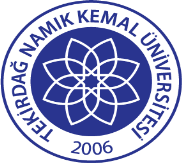 TNKÜ TÜRK MÜZİĞİ DEVLET KONSERVATUVARI ÖZEL YETENEK GİRİŞ SINAVI YÖNERGESİDoküman No: EYS-YNG-004TNKÜ TÜRK MÜZİĞİ DEVLET KONSERVATUVARI ÖZEL YETENEK GİRİŞ SINAVI YÖNERGESİHazırlama Tarihi: 01.11.2021TNKÜ TÜRK MÜZİĞİ DEVLET KONSERVATUVARI ÖZEL YETENEK GİRİŞ SINAVI YÖNERGESİRevizyon Tarihi:--TNKÜ TÜRK MÜZİĞİ DEVLET KONSERVATUVARI ÖZEL YETENEK GİRİŞ SINAVI YÖNERGESİRevizyon No: 0TNKÜ TÜRK MÜZİĞİ DEVLET KONSERVATUVARI ÖZEL YETENEK GİRİŞ SINAVI YÖNERGESİToplam SayfaSayısı 8Programın AdıGenel KontenjanEngelli KontenjanıÇalgı Eğitimi Bölümü182KriterlerUygulama şekliDeğerlendirmeTek ses algılama ve uygulama becerisi (4 adet)Piyanodan	duyurulan	tekseslerin,	aday	tarafından algılanıp tekrar edilmesidir.8 puanÇift ses algılama ve uygulama becerisi (3 adet)Piyanodan		duyurulan	çift seslerin,	aday	tarafındanalgılanıp tekrar edilmesidir.12 puanRitim algılama ve uygulama becerisi (2 adet)Jürinin	soracağı	ritim kalıplarının, aday tarafındanalgılanıp tekrar edilmesidir.20 puanMelodik hafıza becerisi (3 adet)Piyanoda çalınan 1 adet ezgi kalıbı ve Türk Müziği çalgıları ile çalınan 2 adet ezgi kalıbının aday tarafındanalgılanıp tekrar edilmesidir.60 puanKriterlerUygulama şekliDeğerlendirmeÇift ses algılama ve uygulama becerisi (2 adet)Piyanodan duyurulan çift seslerin, aday tarafından algılanıp tekrar edilmesidir.8 puanÜç sesli akor algılama ve uygulama becerisi (2 adet)Piyanodan duyurulan üç sesli akorların, aday tarafından algılanıp tekrar edilmesidir.10 puanRitim algılama ve uygulama becerisi (1 adet)Jürinin soracağı ritimkalıplarının, aday tarafından algılanıp tekrar edilmesidir.12 puanMelodik hafıza becerisi (2 adet)Türk Müziği çalgıları ile çalınan makamsal ezgi kalıplarının, aday tarafından algılanıp tekrar edilmesidir.20 puan*Çalgı icrasıİcra edeceği eserlerdeki hâkimiyetinin ve başarıdüzeyinin değerlendirilmesidir.40 puan**Ses icrasıİcra edeceği eserlerdeki hâkimiyetinin ve başarıdüzeyinin değerlendirilmesidir.10 puanKriterlerDeğerlendirmeDoğru ve temiz icra10 puanTeknik beceri10 puanEseri yorumlama10 puanEserin seviyesi10 puanKriterlerDeğerlendirmeDoğru ve temiz icra2,5 puanTeknik beceri2,5 puanEseri yorumlama2,5 puanEserin seviyesi2,5 puan